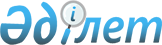 О назначении Даулбаева А.К. Генеральным Прокурором Республики КазахстанУказ Президента Республики Казахстан от 15 апреля 2011 года № 58

      Назначить Даулбаева Асхата Кайзуллаевича Генеральным Прокурором Республики Казахстан.      Президент

      Республики Казахстан                       Н. НАЗАРБАЕВ
					© 2012. РГП на ПХВ «Институт законодательства и правовой информации Республики Казахстан» Министерства юстиции Республики Казахстан
				